Приложение 1к Положению о VII Окружном конкурсе «Мы сочиняем и рисуем сказку», утверждённомуприказом Комитета по культуре Администрации Одинцовского городского округа Московской области от 7.11.2023 №195ЗАЯВКА НА УЧАСТИЕ В КОНКУРСЕ «МЫ СОЧИНЯЕМ И РИСУЕМ СКАЗКУ»Номинация «Сказка»Количество участников:   _________Ф.И.О. участника, возраст на момент подачи заявки: ____________________________________________________________________________________________________________________________________________________________________________________Адрес и контактная информация (e-mail, телефон):___________________________________________________________________________________________________________________________________________________________________________________Адрес проживания:_________________________________________________________________________________________Учреждение, педагог (если от организации)_______________________________________________________________________________________________________________________________________________Номинация (поставьте V):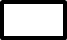 Возраст 7-9 лет      Возраст 10-12 лет       Возраст 13-14 лет   Возраст15-17 лет     Дети и родители        ВзрослыеНазвание сказки:____________________________________________________________________________________________________________________________________________________________________________________Количество экземпляров (страниц):Печатный текст (есть/нет) _______________________________________________________Электронная версия (куда направлена) ________________________________________________Дата заполнения заявки: _____________________________Подпись участника (представителя)_____________________________Работу и заявку принял. Подтверждаю правильность оформления работы ________________________ (_______________________)                                                                                                                                             «________» ____________________________2023 г.Приложение 2к Положению о VI Окружном конкурсе  «Мы сочиняем и рисуем сказку», утверждённомуприказом Комитета по культуре Администрации Одинцовского городского округа Московской области от 7.11.2023 №195ЗАЯВКА НА УЧАСТИЕ В КОНКУРСЕ «МЫ СОЧИНЯЕМ И РИСУЕМ СКАЗКУ»Номинация «Иллюстрация»Количество участников:_________Ф.И.О. участника, возраст на момент подачи заявки: ________________________________________________________________________________________________________________________________________________________________________________________Адрес и контактная информация (e-mail, телефон):____________________________________________________________________________________________Адрес проживания: _________________________________________________________________________Учреждение, педагог (если от организации): _________________________________________________________________________________________________________________________________Номинация (поставьте V):Возраст 4-6 лет       Возраст 7-9 лет       Возраст 10-12 лет       Возраст 13-14 лет     Дети15-17 лет         Дети и родители       ВзрослыеРаботы:Дата заполнения заявки:   _____________________________Подпись участника (представителя)_____________________________Работу и заявку принял. Подтверждаю правильность оформления работы ________________________ (________________________)                                                                                                                                             «________» _____________________________2023 г.№ п/пНазвание сказки, к которой сделана иллюстрацияТехника исполнения, формат(А4)